Лаб 2Аналіз ключових факторів впливу ( "AnalyzeKeyInfluencers")І. Завдання 1Відкрийте файл «Лаб 2_Частина 1.xlsx», перейдіть на аркуш «Клієнти».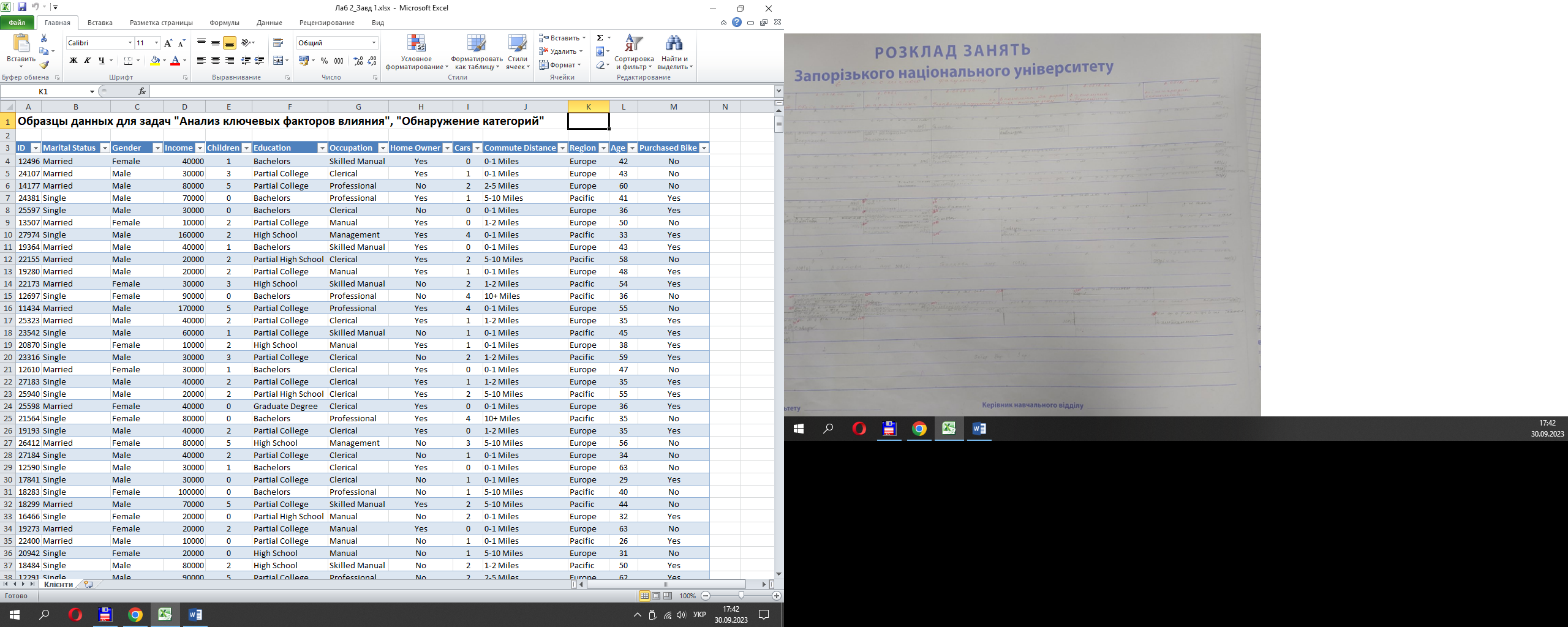 Таблиця «Образцы данных для задач "Анализ ключевых факторов влияния", "Обнаружение категорий"» на аркуші «Клієнти» вже відформатована як таблиця. Якщо таблиця не відформатована, то необхідно зробити це за допомогою меню «Главная – Форматировать как таблицю».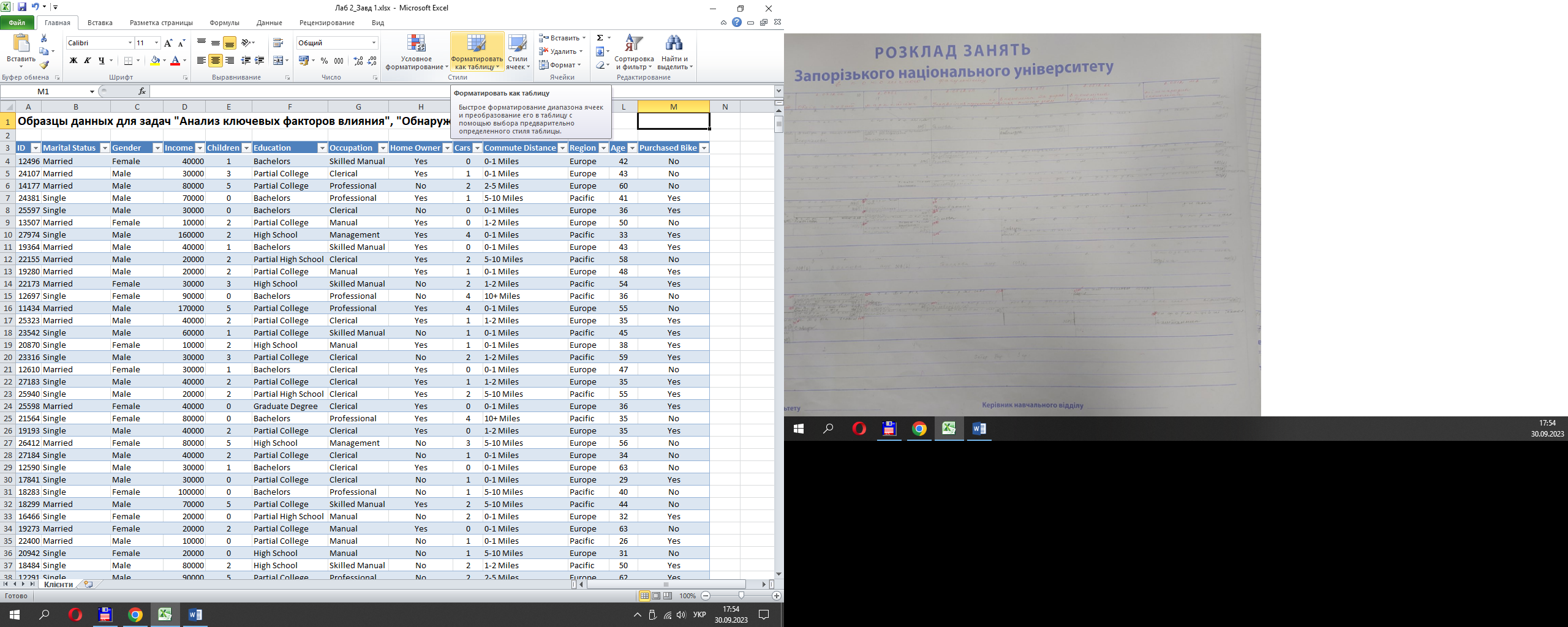 Переведіть курсор миші в одну з клітинок таблиці «Клієнти». Буде активізовано меню «Анализировать» з пакету інструментів "Засоби аналізу таблиць для Excel" пакета надбудов інтелектуального аналізу даних для Microsoft Office 2007. Це меню з’явиться, якщо цей пакет інструментів попередньо був інстальований.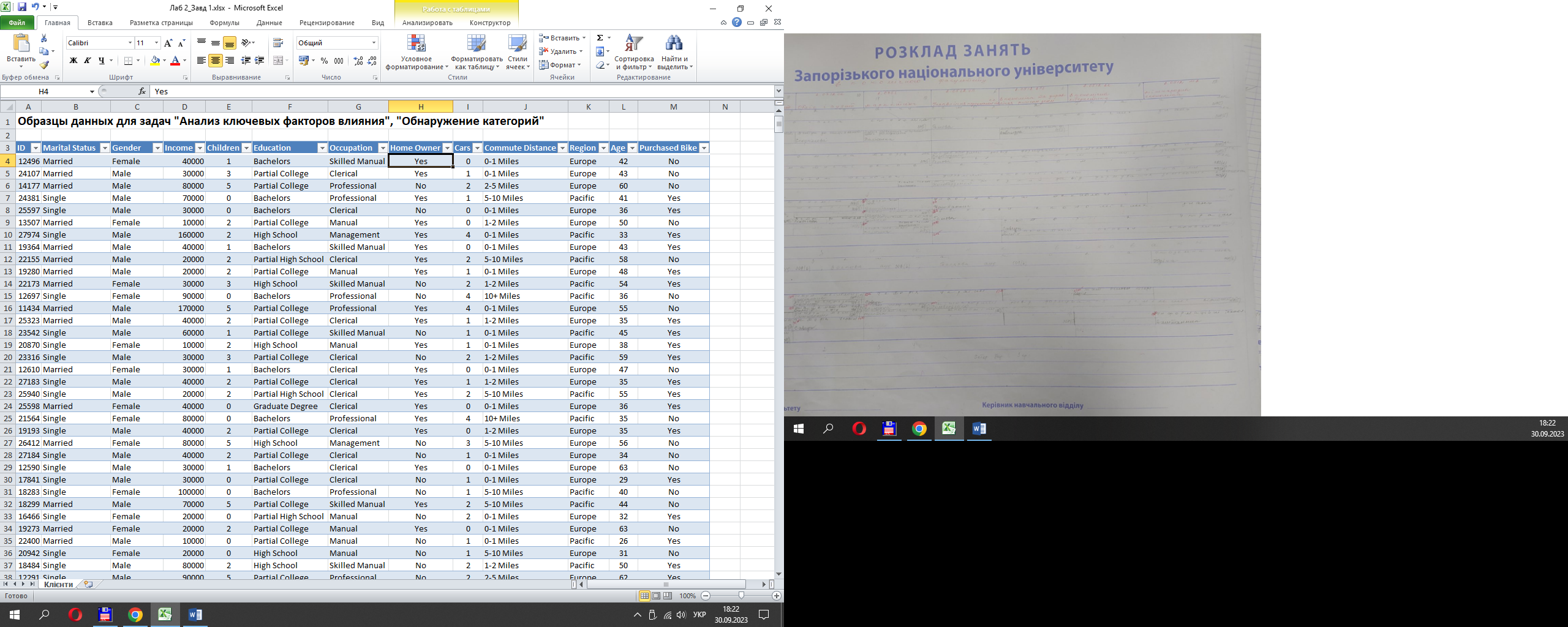 Відкрити меню «Анализировать».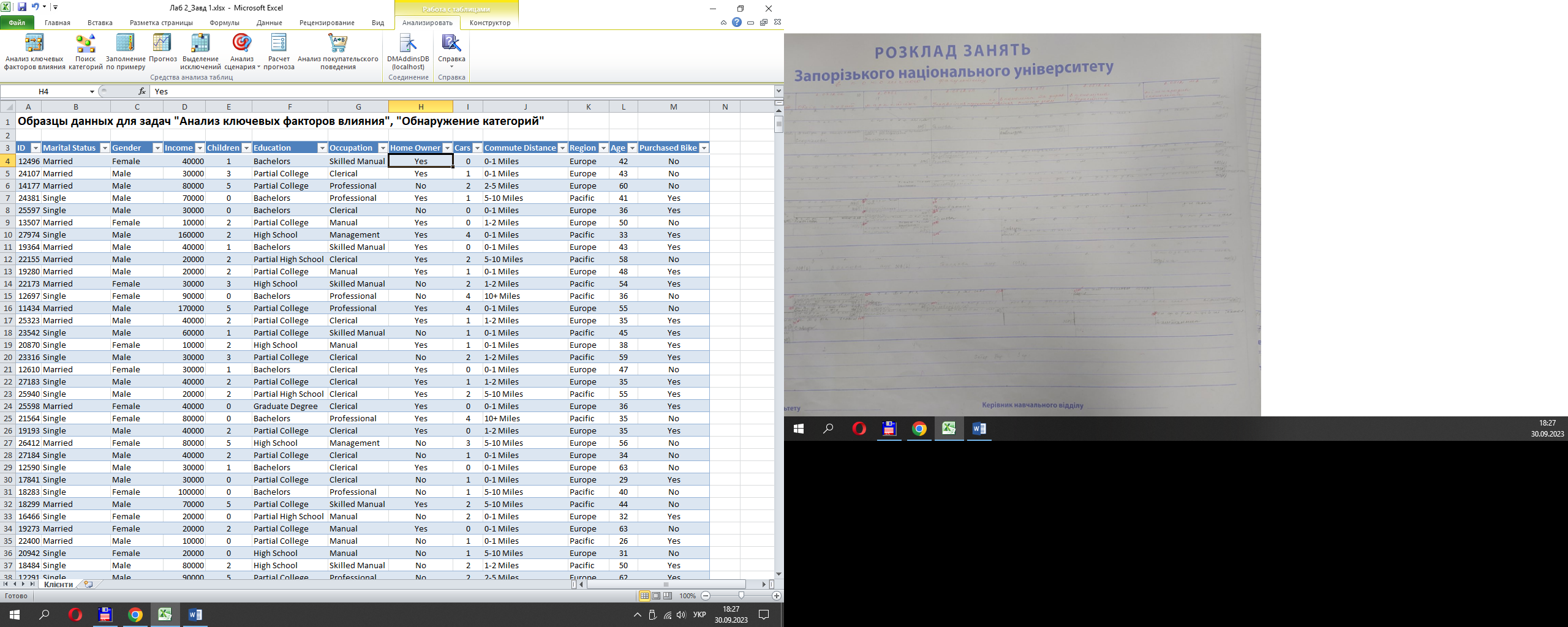 Вибрати інструмент «Аналіз ключових факторів впливу». З’явиться форма для введення параметрів для аналіза.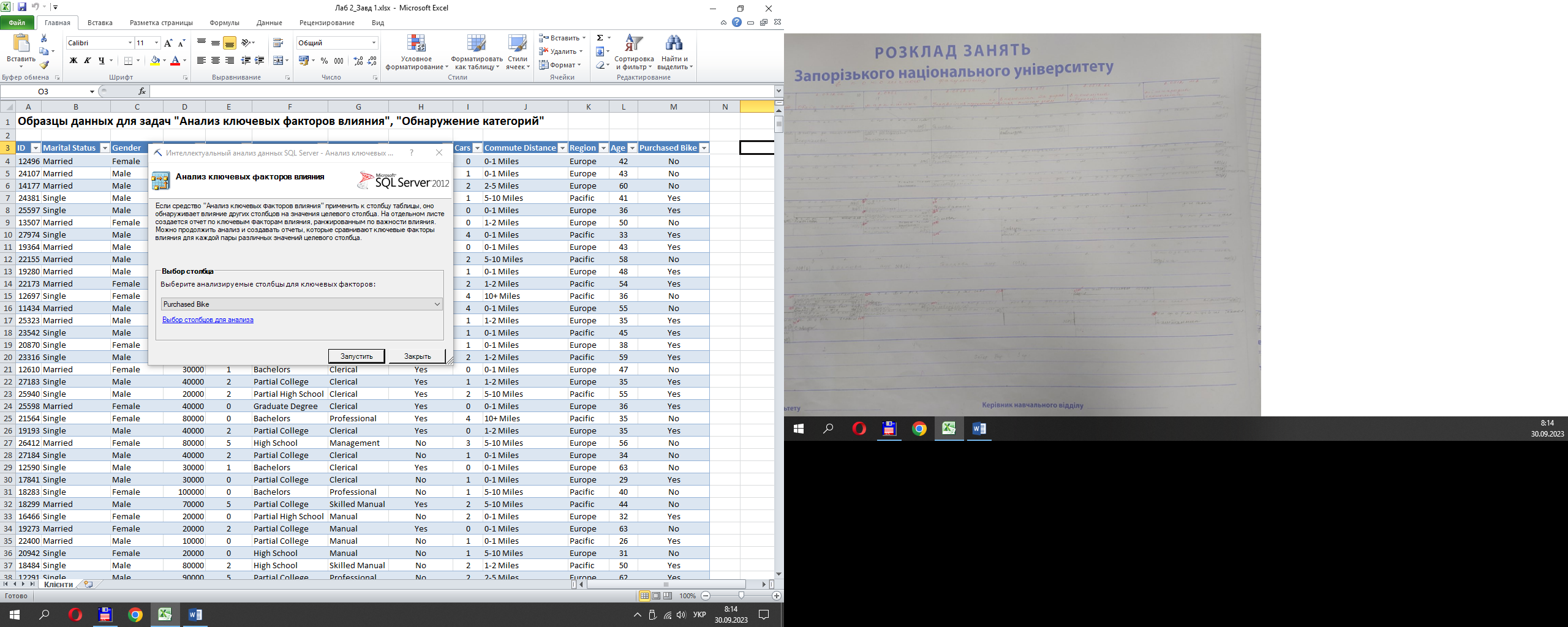 В полі зі списком вибираємо цільове поле «Purchased Bike», в якому зафіксоване рішення кожного клієнта стосовно придбання велосипеда (Yes або No).Після натискання на посилання «Выбор столбцов для анализа» відкривається наступна форма, в якій відмічаємо ті параметри, які можуть впливати на вибір покупки велосипеда.В завданні 1 виберемо всі фактори з таблиці крім ID і цільового поля «Purchased Bike».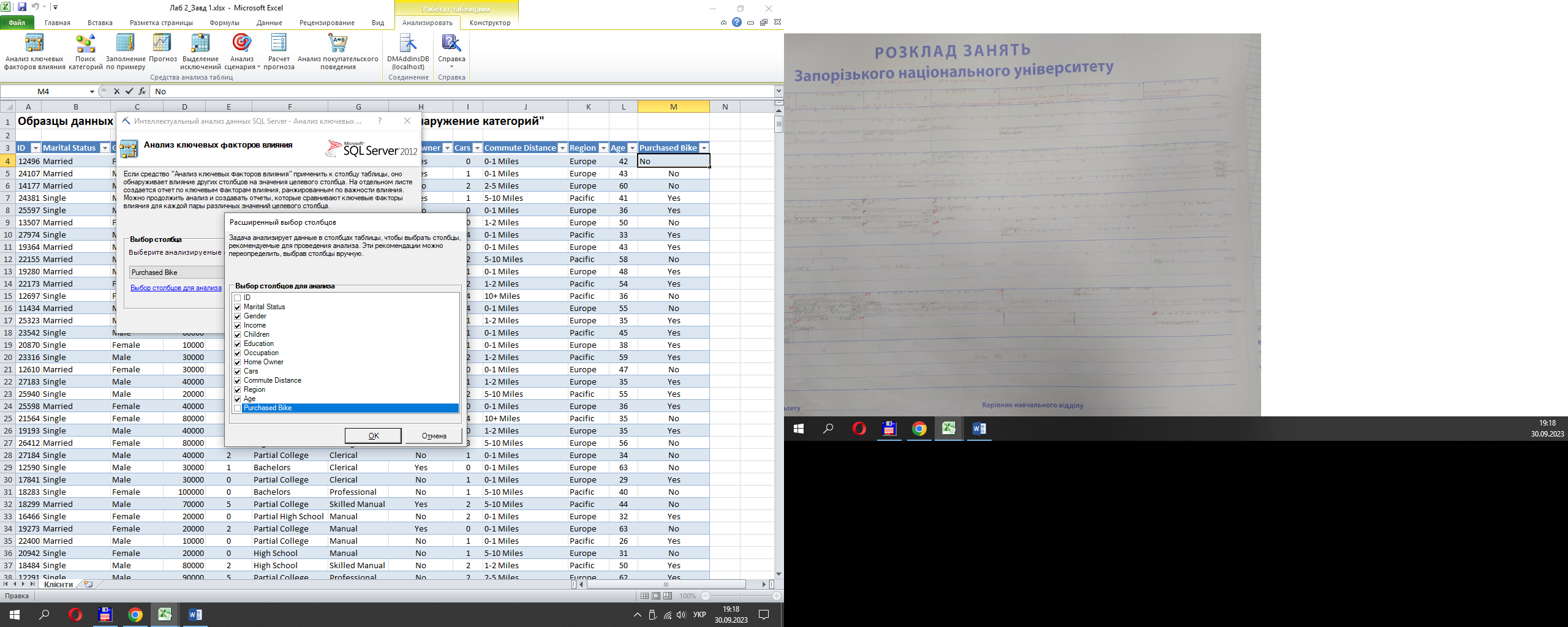 Після вибору факторів натискаємо кнопку «ОК» і повертаємося в попередню форму.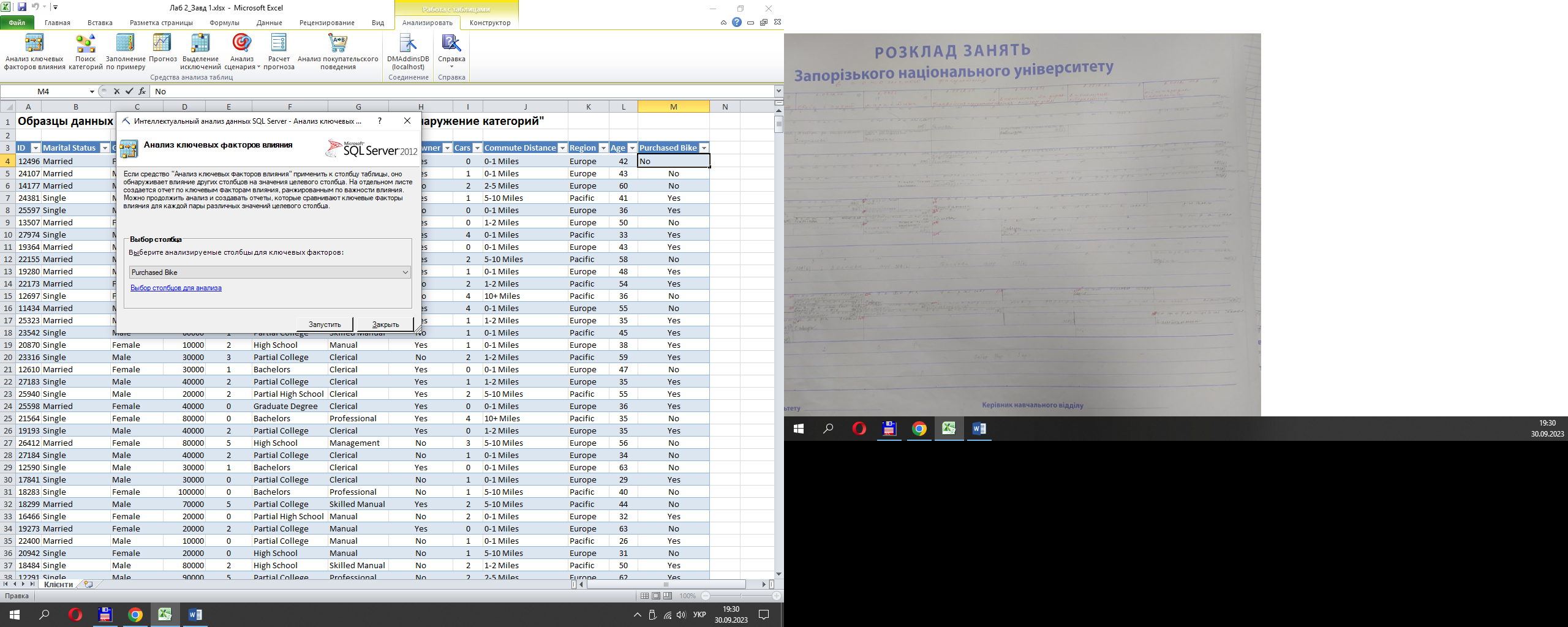 Натискаємо кнопку «Запустить». Створюється «Отчет по ключевым факторам влияния для "Purchased Bike"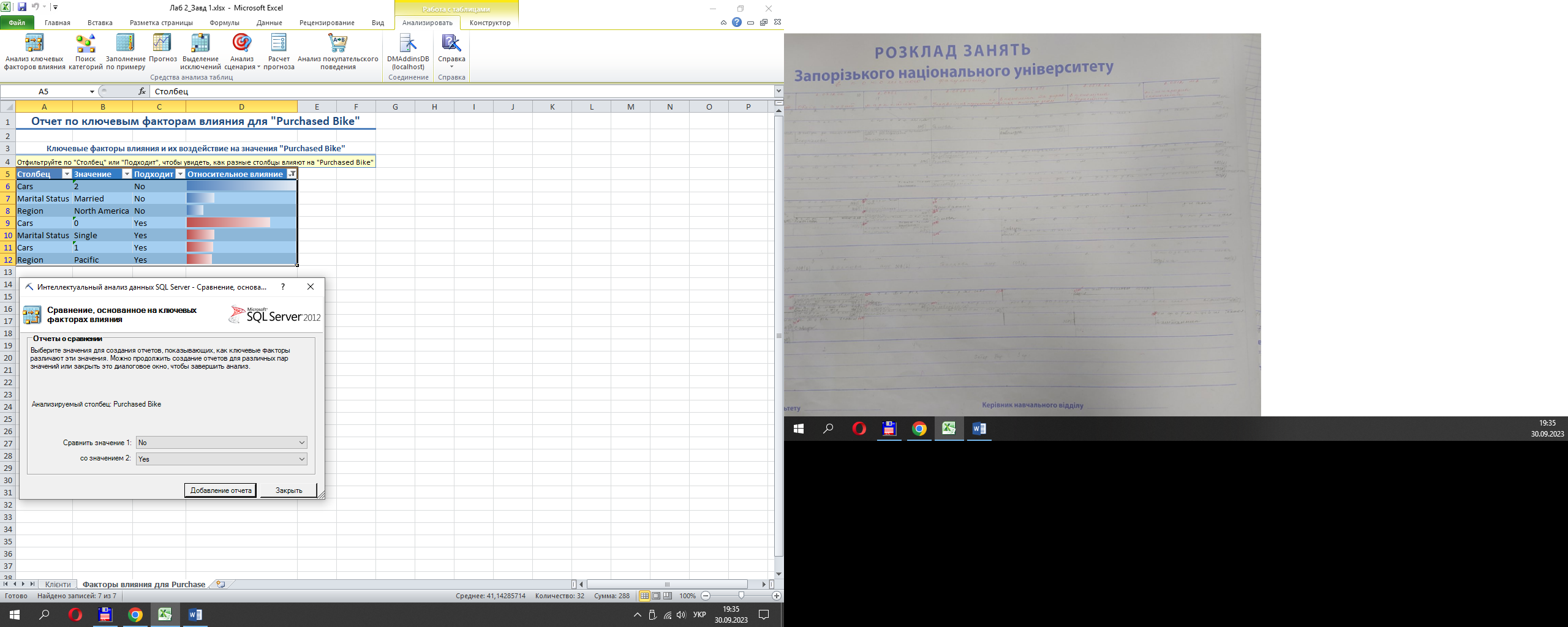 Крім звіту створюється новий аркуш «Факторы влияния для Purchase» і пропонується додатковий аналіз для порівняння впливу ключових факторів на різні пари значень цільового поля «Purchased Bike». Але розрахунки з додаткового аналізу не має сенсу проводити, тому що основний аналіз на аркуші «Фактори влияния для "Purchased Bike" відповідає на всі питання порівняння двох значень "Purchased Bike" Yes і No, а ніяких інших значень в ключовому полі немає.Залишилось провести аналіз значень у звіті «Отчет по ключевым факторам влияния для "Purchased Bike". Самим вагомим фактором впливу на придбання велосипеда є наявність або відсутність авто. Вплив Інших факторів студенти проаналізують самостійно.ІІ. Завдання 2На тому ж наборі даних проаналізуємо залежність рівня доходу від освіти, сімейного стану, типу роботи, статі, віку та регіону проживання клієнта.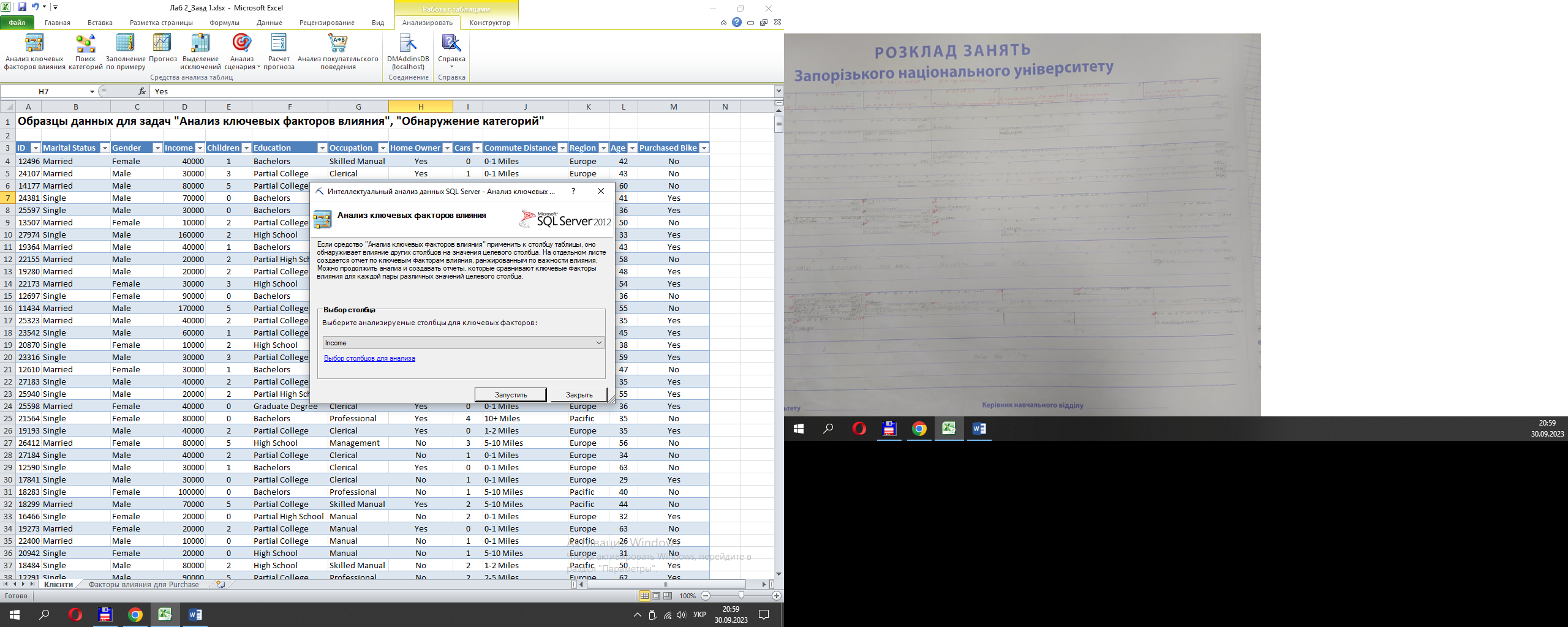 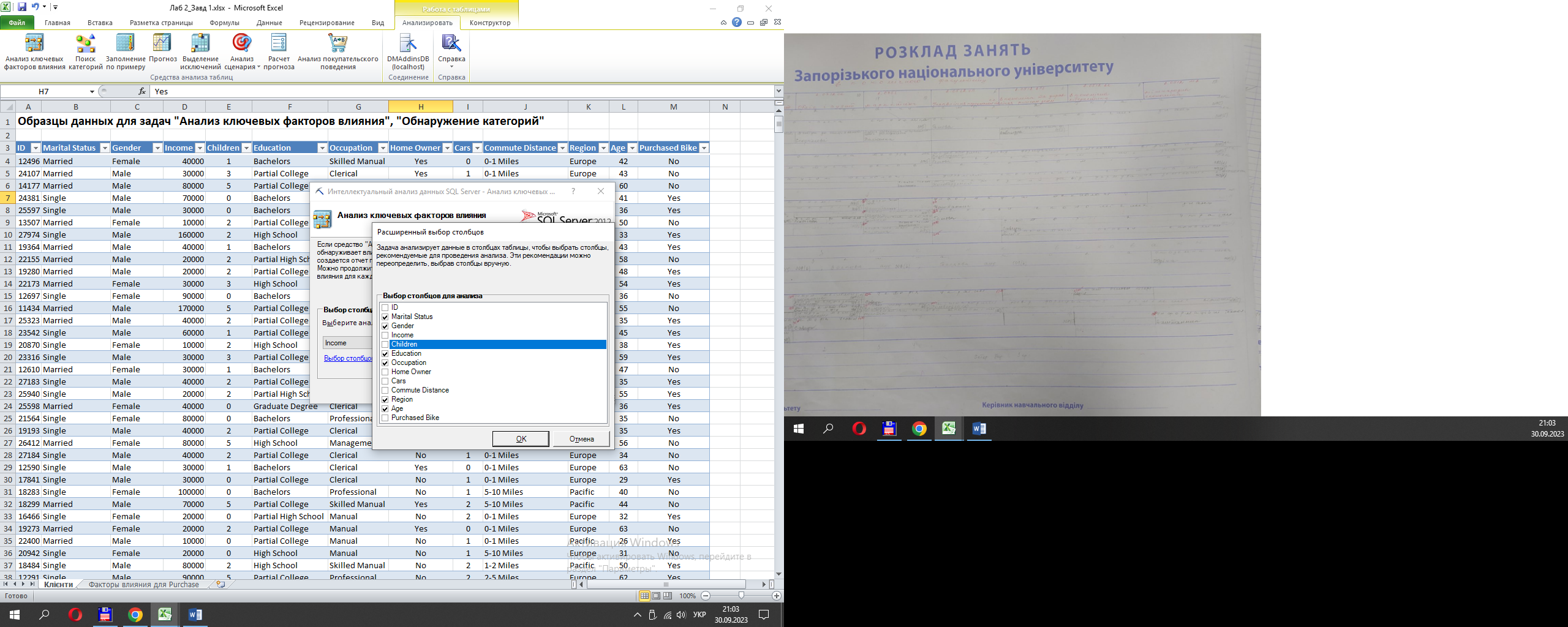 Результат аналізу у звіті «Отчет по ключевым факторам влияния для "Income". Створений ще один новий аркуш «Фактори влияния для "Income".Опишіть результати.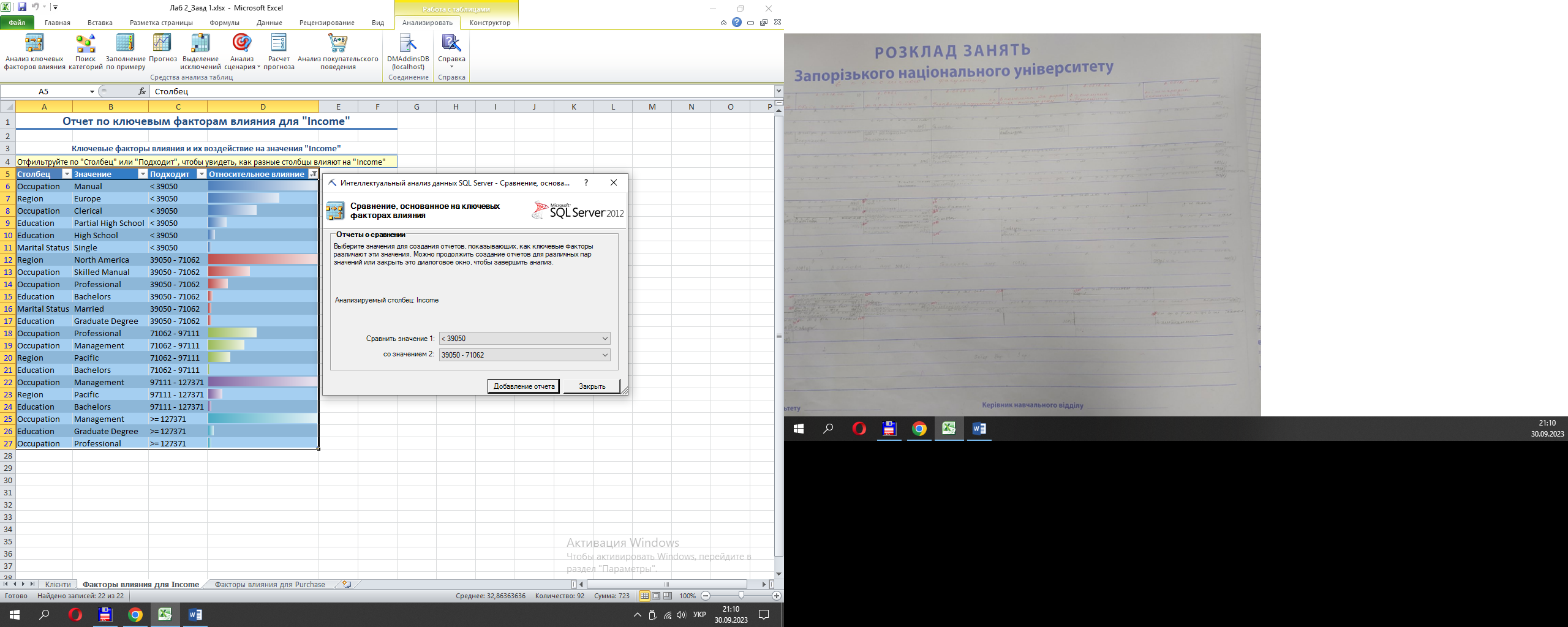 Після натискання на кнопку «Добавление отчёта» на формі «Сравнение, основанное на ключевых факторах влияния» проводяться розрахунки з додаткового аналізу і створюються додаткові звіти, наприклад, «Сравнение факторов, ведущих к значениям "< 39050" и "39050 - 71062"». Це порівнянні сусідніх діапазонів доходів наших клієнтів.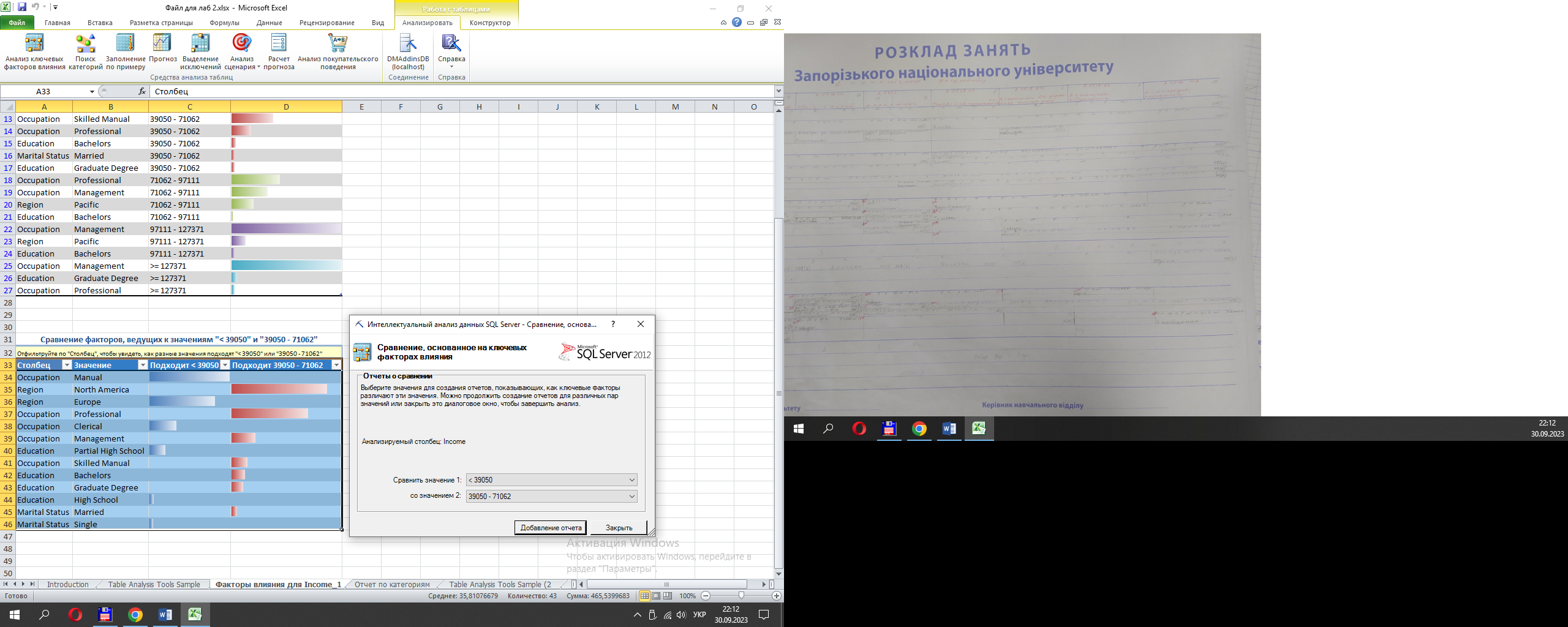 Результати аналізу дописуються до аркуша «Фактори влияния для "Income"Для порівнянні найнижчого і найвищого діапазонів доходів наших клієнтів на формі «Сравнение, основанное на ключевых факторах влияния» вибираємо із списка значення 2   « >= 127371».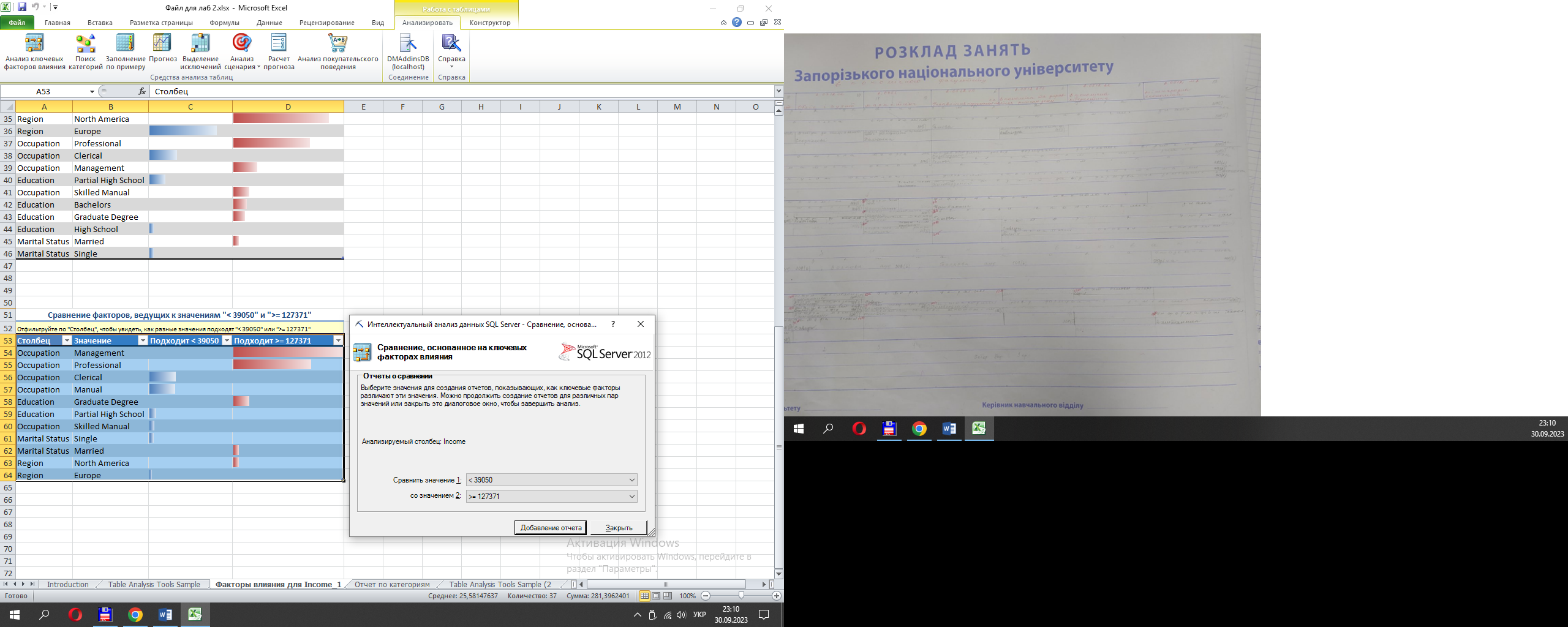  Автоматично проводяться розрахунки і результати добавляються в новий звіт «Сравнение факторов, ведущих к значениям "< 39050" и ">= 127371" на аркуш «Отчет по ключевым факторам влияния для "Income".Опишіть результати проведеного аналізу та запропонуйте їх інтерпретацію.ІІІ. Завдання 3Запропонуйте свій варіант аналізу даних і приклад використання отриманих результатів.На тому ж наборі даних «Клієнти» проаналізуємо залежність кількості дітей (Children) від статі, рівня доходу, освіти (Education), типу роботи, наявності власного житла (Home Owner), кількості автомобілів (Cars), віку та регіону проживання клієнта.Результат – на новому аркуші «Факторы влияния для Children». Опишіть результати проведеного аналізу.Порівнюємо попарно фактори, які привели до різних значень. Звіти дописуються на аркуш «Факторы влияния для Children» у таблиці з назвами:- Сравнение факторов, ведущих к значениям "1" и "3";- Сравнение факторов, ведущих к значениям "1" и "5";- Сравнение факторов, ведущих к значениям "1" и "0"  і подібні пари значень: "1" и "2",  "1" и "4", "3" и "5"; "3" и "0"; "3" и "2"; "3" и "4"; "5" и "0"; "5" и "2"; "5" и "4";  "0" и "4"; "0" и "2"; "2" и "4".Опишіть результати проведеного аналізу та запропонуйте їх інтерпретацію.